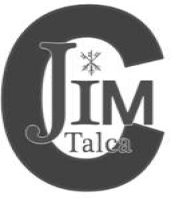 Guía  de Ciencias Naturales 3° básicoLee el siguiente texto y responde las siguientes preguntas 1, 2 y 3. (9ptos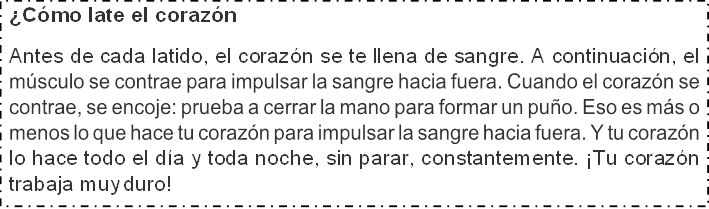 1.- ¿De qué se llena el corazón antes de cada latido?De aireDe sangreDe oxigeno2.- ¿Qué hace el Corazón para impulsar la sangre?Se alargaSe estiraSe contrae3.- ¿En qué momento trabaja el corazón?Todo el díaToda la nocheTodo el día y toda la nocheII. -Lee y responde las siguientes preguntas. (14 puntos)III. Responde con una V si la afirmación es correcta o una F si la afirmación es falsa. (5 ptos)_____ el agua es incolora, es decir no tiene color definido.     2.  _____ el agua No toma la forma del recipiente que la contiene.     3. _____ el agua es insípida, es decir no tiene sabor.     4. _____el agua no tiene olor definido.     5. _____ el agua se puede encontrar en sólido, líquido y gaseoso.IV. observa las imágenes y escribe si están en estado sólido, líquido o gaseoso.  (6 pts.,)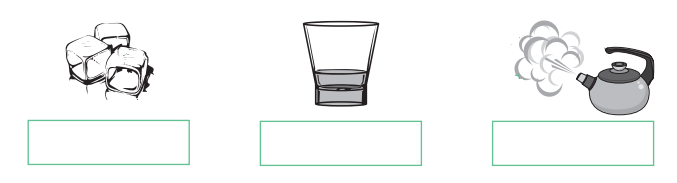 v. Escribe la estación del año que corresponda (8 pts.)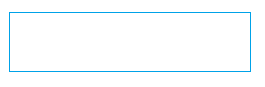 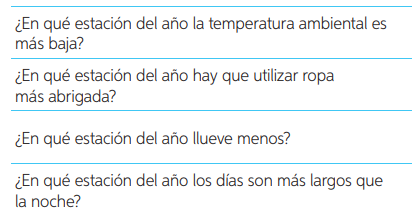 NOMBRE ALUMNO:NOMBRE ALUMNO:FECHA:CURSO:Puntaje total: 42 pts.   Puntaje real_______Puntaje total: 42 pts.   Puntaje real_______CONTENIDO: Sistema del cuerpo humano, hábitat, características del agua y tiempo atmosférico.CONTENIDO: Sistema del cuerpo humano, hábitat, características del agua y tiempo atmosférico.CONTENIDO: Sistema del cuerpo humano, hábitat, características del agua y tiempo atmosférico.1.- ¿Qué órgano permite enviar oxígeno a todo el cuerpo?PulmónCorazónEstómago¿A través de qué conductos pasa la sangre por tu cuerpo?Vasos sanguíneosHuesos Tráquea3.- ¿Dónde se ubica el corazón?CráneoTóraxAbdomen4.- El estómago pertenece al sistema:DigestivoMuscular  Circulatorio5.- el sistema locomotor nos permite:Movernos Hablar  Mirar 6.- ¿Cuál es la función del corazón?Proteger los pulmonesEnviar sangre a todo el cuerpo  Absorber nutriente 7- Los animales invertebrados son aquellos que:a) Poseen columna vertebral.b) No poseen columna vertebral c) Poseen sólo algunos  huesos.8- ¿Qué obtienen los animales del ambiente?a) Todo lo que necesitan para poder vivir y crecer.b) Obtienen el pelaje que ellos poseen.c) No obtienen nada.9- ¿Cuál de estos animales vive en el desierto?a) Pingüino b) Monito del monte c) Chinchilla10- ¿Qué hábitat tiene mayor vegetación?DesiertoBosque Polo11- ¿Cuál de estos animales vive en el bosque?Pingüino Monito del monte   Chinchilla12- el hábitat del pulpo es:Pingüino Monito del monte    océano